SAARTE GEOPARGI külastus 12.augustil 2019Osalesid: Lääne-Nigula valla osavallavanem Aivi Heinleht, hüdrogeoloog Rein Perens, Lääne-Harju Koostöökogu meetmejuht Ede Teinbas, büroojuht Kerli Lambing, projektijuht Eliko Kõiv, LHKK juhatuse liige ja matkajuht Heiki Hõimoja, Kaja Hõimoja, Harku valla keskkonnaspetsialist Lembe Reiman, Lääne-Harju valla avalike suhete spetsialist ja Ellamaa loodusseltsi liige Marje Suharov, Ellamaa loodusseltsi liikmed Margit Levoll, Ulvi  Lepplaan ja Merike PaltsValjala Martini kirikVanim säilinud kivikirik Eestis. Seda hakati ehitama 1227.a. Kirikus asub masiiivne dolomiidist tahutud ristimiskivi.Kohtumine VisitSaaremaa arendusjuhi ja MTÜ Saarte Geoprak juhatuse liikme Eveli Jürissoniga Kaali Külastuskeskuses Saarte Geopargi loomisel aastatel 2010-2011 olid liikmeteks 11 omavalitsust + Kaali külastuskeskus. Tegevuse aluseks oli (ja on endiselt) Saarte Geopargi strateegia 2010-2015. Geopargi teema on Siluri ajastu ja Kaali meteoriit. Põhisuunad geopargis:Teavitustöö ja  geoturismi edendamine – viidastamine, infostendid (seda MTÜ Visit Saaremaa ei tee), kaardimaterjalid, appid (NaviCup). Hetkel on jagatav pabermaterjal „Saarte Geopargi 100 vaatamisväärsust“, kus on loodus-, ajaloo- ja kultuuripärandi objektid. Töötavad välja uut kogumikku, kuhu proovitakse lisada ka infot objekti ligipääsetavuse kohta (kas on vaja ronida, roomata, matkata jne)Keskkonnaharidus – iga grupi puhul vaadatakse eraldi, mis marsruut talle sobiks. 2019. aastal toimus 11 õppeprogrammi õpilastele. Neile  töötati välja 3 marsruuti. Õppeprogramm kestis 4h, geopargi giid andis edasi sisu, buss oli kooli poolt tellitud. Toetas KIK. 2019 koolitati 16 inimest loodusgiidiks. Kahest moodulist koosneva koolituse viis läbi RMK Sagadi Looduskool.  Õppijad siiski väga kindlalt end ei tunne ja soovitakse lisakoolitust 1-2 päeva.Teadustöö –  peab olema igas geopargis, seega on geoloogi olemasolu piirkonnas väga vajalik. Hetkel otsitakse. Geopargil peab olema selge siht ja tugev kava, mida elluviia.Varasemalt on olnud rahvusvahelised geopargi konverentsid Kaali külastuskeskuses. Viimati (aastal 2017) käis 50 külastajat ja välislektoreid esines 8 (Norra, Rootsi, Soome jne).Osaleti ka ise rahvusvahelistel konverentsidel. Nt oli plaanis tutvustada  toredat koolide kaasamise programmi „ Geopargi saadikud“ Kaasata 7-8.klasside õpilasi (3 klassi), kellele korraldada laagreid geopargi tutvustamiseks ja õppimiseks. Laagri tulemusena valmiks näitus, film vm, mida nad saaksid käia teistes koolides esitlemas ja tutvustamas. Selle projektiga seotakse õpilasi mitmeks aastaks Geopargi tegevustega ja loodetavasti tekitab suuremat huvi ka geoloogia vastu. Saarte Geopark esitas taotluse UNESCO geoparkide nimistusse saamiseks, kuid ei õnnestunud. Geopark peab suutma enda ise majandada ja olema jätkusuutlik. Püsiva ja kindla rahastamisskeemi puudumine sai Saarte Geopargi komistuskiviks. Geopargi praegune rahastus tuleb liikmetelt osamaksuna, mis on 50 eurot aastas. Omavalitsusi on pärast reformi jäänud alles 3 – Saaremaa, Muhu ja Lääneranna. Kokku on liikmeid 9. Inimesi ei ole palgal.UNESCO on turistile kvaliteedimärk - näitab, et piirkonnas on heal tasemel infrastruktuur, majutus, toitlustus ja infopiisavus. Kuna piirkonnas oli juba UNESCO märgi kasutamise võimalus (Lääne-Eesti saarte biosfääri programmiala), siis kadus ka suurem motivatsioon uuesti UNESCO geoparkide võrgustikku saamiseks. Biosfääri programmiala UNESCO märki saab kasutada, kui teha piisavalt koostööd. Dokumentidest on näha, et geopargi ja biosfääsi eesmärgid on väga sarnased ja koostöö on praegu väga hea. UNESCO geoparkide võrgustikku kuulumine annaks kontakte, koostööprojektides osalemisvõimalust. Turismiga tegelevad organisatsioone oli Saaremaal liiga palju ja need koondati kokku MTÜ Visit Saaremaa alla (sh Geopark) aastast 2015.  MTÜ Visit Saaremad finantseerib suures osas Saaremaa vald ja tööl on 3 inimest (tegevjuht, arendusjuht ja turundusjuht). Eveli Jürissoni ülesanne on keskkonnasäästliku turismi põhimõtted Saaremaal elluviia nö teha Saaremaa roheliseks. Lisaks on Turismiinfokesksuses (palgafond EAS-ist)  tööl 2 turismispetsialisti.Koduleht on pärast ühinemist jäänud unarusse, kuid seda uuendatakse lähiajal ja valmimas on Geopargist video, mida jagatakse turismisettevõtjatele ekraanidel näitamiseks ja piirkonna tutvustamiseks. 2020.a kevadel plaanitakse taas Geonädalat, mille raames tulevad õppereisid kõikidele huvilistele geopargi marsruutidel. Aastast 2015 üks esitlus Geopargi kogemuste kohtaKaali meteoriitika ja paekivi muuseumMeteoriitika- ja paekivimuuseum annab ülevaate meteoriitikast Eestis ja maailmas, eksponeerib Saaremaa aluspõhja ja fossiile. Viimane on ainulaadne Eestis. Muuseumis on ka kaks Saarte Geopargi interaktiivset infostendi.Kaugatuma pankPank on jälgitav ca 2 km rannalõigul ja kivim sisaldab massiliselt meriliiliate varrelülisid. Ümmarguste kivististe järgi on seda hakatud nimetama „sõrmuspaasiks“. Lümanda lubjapark Piirkond on tuntud kui ajalooliselt välja kujunenud lubjakivi kaevandamise  ja lubjapõletuse ala. Tootmisel kasutatakse algseid töövõtteid st palju on käsitööd. Ligikaudu 10-15 ha on loendatud 16 lubjaahju varemed. Hetkel on aktiivses kasutuses kaks.  Esitleti filmi „ Lubjaringis“, mis andis 20 min jooksul väga hea ülevaate kogu protsessist.Panga pankPanga pikkus on ca 3km ja maksimaalne kõrgus 21,3m.  Tegelikult asub piirkonnas kolm pangajärsakut, üks neist oli kenasti merelt vaadeldav kohana, kus lained murduvad (vee all on 10m astang). Pangal leidub rohkelt kivistisi – koralle, kihtpoorseid käsnasid (stromatopoore).Üügu pankSuurim Muhu saare pank. Rannajoonest ca 150m kauguse.  Järsaku kõrgus on 10m merepinnast. Panga juures asub silmaallikas, mille vett on peetud tervendavaks.Muhu Katariina kirikEsimesed märked kirikust on 13.sajandist. Üks kaunimaid keskaegseid sarkaalehitisi saartel. Torn puudub.Fotod külastusest Õppereis toimus koostööprojekti „5 tärni turism​" raames, mille tegevusi kaasrahastatakse Euroopa Maaelu Arengu Põllumajandusfondi LEADER meetmest.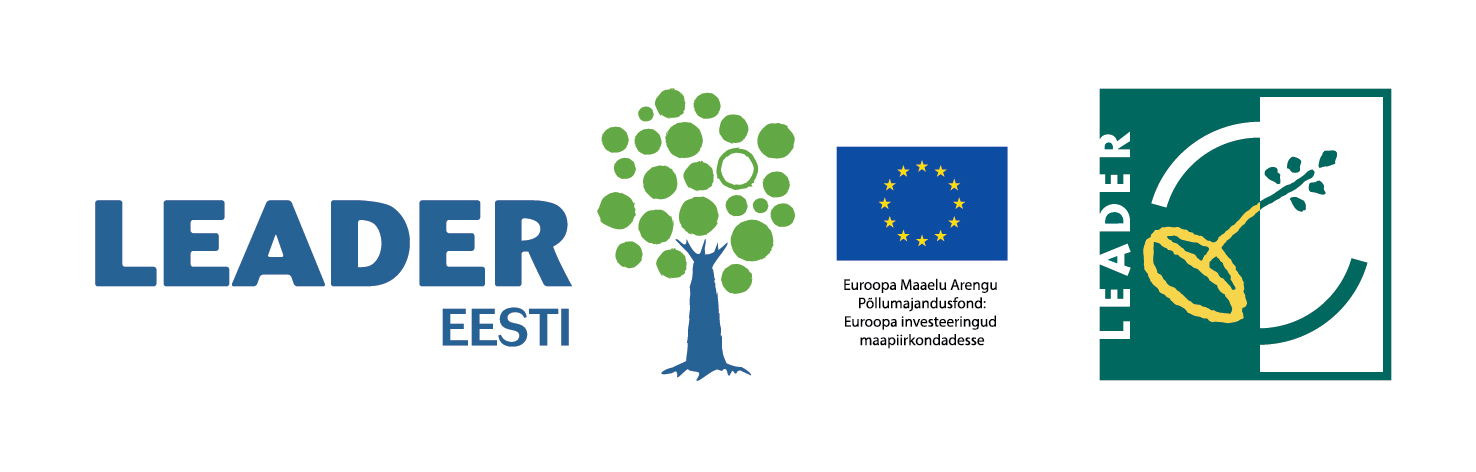 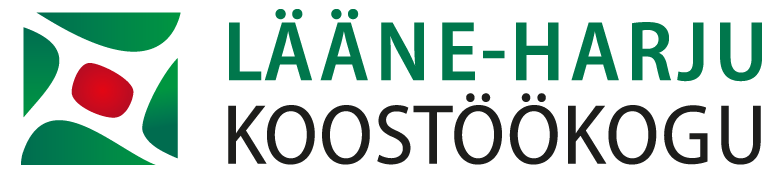 